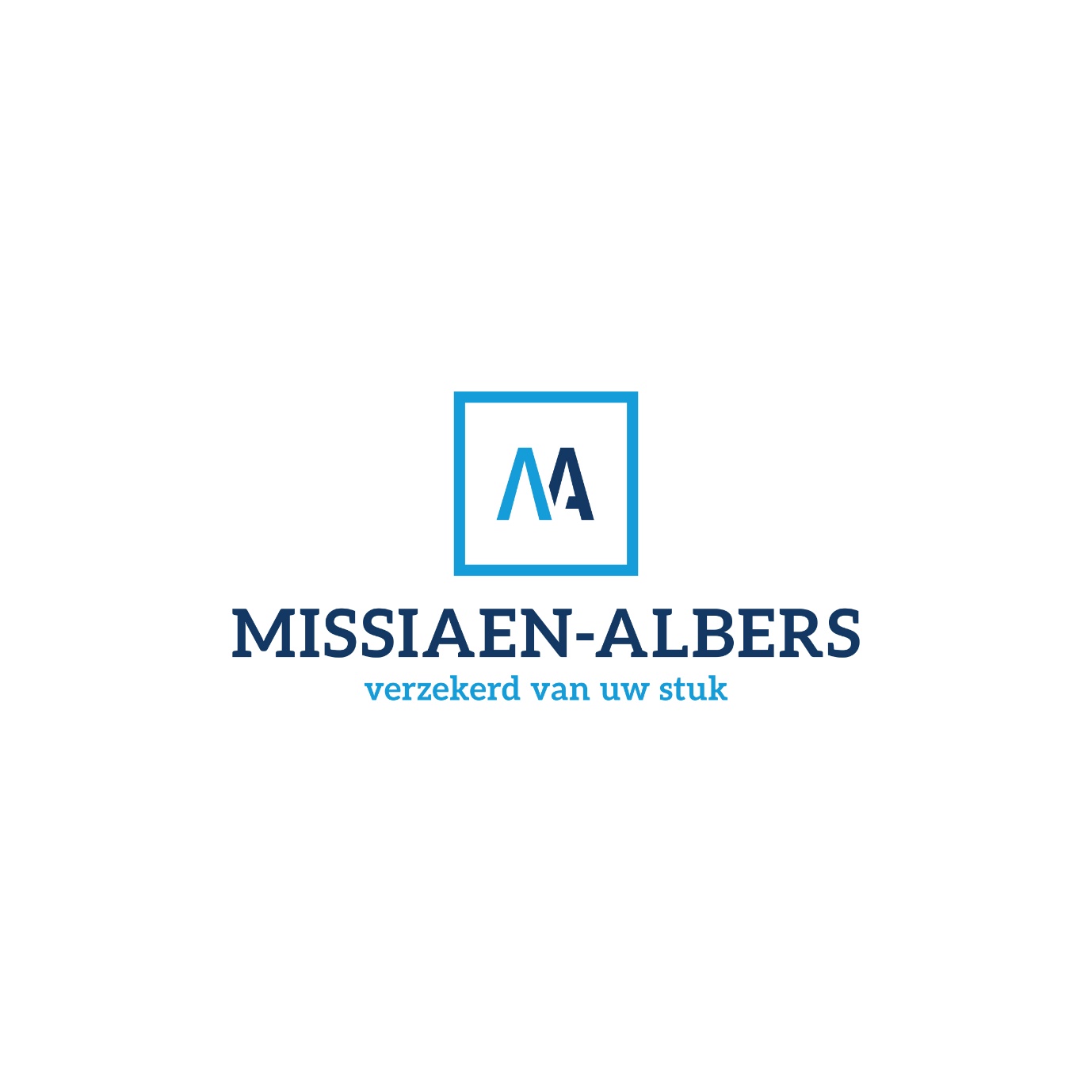 Beste ondernemer,Wij begrijpen dat jullie in deze onzekere tijden met heel wat vragen zitten. Via deze weg willen we jullie dan ook informeren en een duidelijk overzicht bieden van de belangrijkste steunmaatregelen die aangeboden worden en hoe je deze het best aanvraagt:VOOR UW WERKNEMERS
Tijdelijke werkloosheid omwille van overmacht en economische redenen: Dekt situaties waarin “werkgever die verhinderd is om werk te verschaffen aan zijn werknemers (zowel arbeiders, bedienden als uitzendkrachten) door een omstandigheid die een situatie van overmacht vormt, namelijk een plotse, onvoorziene gebeurtenis, onafhankelijk van de wil van partijen, die de uitvoering van de overeenkomst tijdelijk en volledig onmogelijk maakt.”Normaal gezien wordt er een onderscheid gemaakt tussen werkloosheid omwille van overmacht en werkloosheid omwille van economische redenen. Vandaag echter werd op de ministerraad een vereenvoudiging van de tijdelijke werkloosheidsaanvragen tijdens de coronacrisis goedgekeurd. Alle tijdelijke werkloosheid die gelinkt is aan het coronavirus zal voor de periode van 13 maart 2020 tot 30 juni 2020 erkend worden als tijdelijke werkloosheid omwille van overmacht. U moet dus geen tijdelijke werkloosheid omwille van overmacht of om economische redenen meer aanvragen.Hoe vraag ik dit aan?Normaal gezien zou u dit rechtstreeks via uw sociaal bureau moeten kunnen aanvragen. De procedure is heel simpel:Aanvraag (eenvoudige mail) indienen bij uw sociaal secretariaat. (Het is aangewezen om dit voor al uw medewerkers aan te vragen)Er is dus geen motivatie meer nodig, gewoon in uw mail vermelden dat het om overmacht gaatJe hoeft uw medewerkers niet onmiddellijk 100% technisch werkloos te stellen, kan enkele dagen en/of medewerkers kiezen.Bij het indienen van uw maandelijks overzicht (waarop je bvb ziekte of vakantie invult) vermeld je per medewerker de code 0655 (werkloos wegens overmacht) voor de dagen dat er niet kon gewerkt worden
Hoeveel bedraagt de uitkering ‘tijdelijke werkeloosheid’ voor uw medewerkers?De uitkeringen voor tijdelijke werkloosheid – zowel om economische redenen als overmacht worden voor een periode van drie maanden (tot 30 juni) verhoogd van 65 naar 70 %. Bedoeling is om het inkomensverlies voor de getroffen werknemers te beperken. De werknemer zal 70% van het gemiddeld geplafonneerd loon (geplafonneerd op 2.754,76 euro) als uitkering ontvangen. Hierop wordt nog bedrijfsvoorheffing ingehouden van 26,75%. De RVA zal bovenop de tijdelijke werkloosheidsuitkering een complement van 5,63 euro per werkloosheidsdag betalen (in een zesdagenstelsel). Dit komt neer op zo’n 150 euro per maand.  Bovendien worden de dagen tijdelijke werkloosheid gelijkgesteld met arbeidsdagen voor de jaarlijkse vakantie.De RVA krijgt zeer veel aanvragen binnen voor tijdelijke werkloosheid. Veel mensen zitten voor het eerst in het systeem en voor hen moet telkens een nieuw dossier worden aangemaakt. Dit vraagt tijd en om te vermijden dat mensen op eind van de maand niet kunnen betaald worden omdat hun dossier niet volledig rond is, krijgen ze al een forfait van 1.450 euro. Alles wordt echter in het werk gesteld om het volledig bedrag van meet af aan uit te betalen. De mensen die een forfait ontvangen krijgen nadien het saldo.Wat moet uw werknemer doen om zijn werkloosheidsuitkering te krijgen? Uw werknemer moet enkel een C3.2 voor werknemers invullen en dit afleveren aan zijn vakbond of de Hulpkas voor werkloosheidsuitkeringen (HVW). U kunt dit document hieronder terugvinden.  Indien uw werknemer lid is van een vakbond, zal zijn/haar werkloosheidsuitkering dan betaald worden door de vakbond.  Is uw werknemer niet aangesloten bij de vakbond? Dan kan hij/zij contact opnemen met de HVW. De Hulpkas zal dan instaan voor de betaling.VOOR UZELF ALS ZELFSTANDIGE 
Overbruggingsrecht:Elke zelfstandige die zijn zelfstandige activiteit door de coronacrisis moet onderbreken of zich genoodzaakt ziet zijn zaak te sluiten. De maatregel geldt zowel voor klassieke zelfstandigen, als voor helpers en meewerkende echtgenoten. In tegenstelling tot het klassieke overbruggingsrecht hebben ook startende zelfstandigen, die nog geen 4 kwartalen hebben bijdragen, toegang. Ook zelfstandigen in bijberoep genieten van de premie, tenminste als ze voldoende inkomsten hebben. Het overbruggingsrecht was er tot hiertoe enkel voor zelfstandigen die hun activiteit voor een maand zouden onderbreken of stopzetten. Dit wordt nu – voor alle vormen van overbruggingsrecht – teruggebracht naar 7 opeenvolgende kalenderdagen. In normale tijden staat een onderbreking van 7 dagen voor een uitkering voor 7 dagen. Nu voorziet het crisisoverbruggingsrecht in maart en april in een volledig maandbedrag (1.291,69euro, (1.614,10 euro bij gezinslast)) voor iedere zelfstandige die gedwongen is zijn of haar activiteit omwille van COVID-19 minstens 7 opeenvolgende kalenderdagen te onderbreken in die maand. Concreet: 7 dagen doorlopend gesloten in maart, recht op uitkering voor  de maand maart.  7 dagen doorlopend gesloten in april, recht op uitkering voor de maand april. Is je activiteit opgenomen in de lijst van activiteiten die verboden zijn tot en met 3 april 2020 (tijdens de week of in het weekend), dan valt de vereiste van 7 kalenderdagen zelfs weg. Voor deze zelfstandigen is er geen minimumduur van onderbreking voorzien.Het crisis-overbruggingsrecht biedt ook sommige zelfstandigen die hun activiteit slechts gedeeltelijk onderbreken een volledige uitkering. Deze versoepeling is echter beperkt tot de zelfstandigen die door de overheid verplicht worden om gedeeltelijk te sluiten. Het gaat om restaurants die blijven werken (take away, levering aan huis, traiteur), maar die geen zaaldienst meer kunnen aanbieden. Hetzelfde geldt voor de uitbaters van hotels die hun bar- en restaurantactiviteiten stopzetten, net zoals de handelaars die hun deuren sluiten tijdens het weekend en eender welke activiteit die rechtstreeks geviseerd worden door de sanitaire maatregelen om de verspreiding van het virus te beperken.Schematisch overzichtTIP :  Zelfstandigen die onder de vorm van een vennootschap werken en hun onderneming minstens 7 kalenderdagen (per maand) volledig moeten sluiten omwille van de maatregelen in het kader van het corona-virus, zullen ook recht kunnen hebben op de financiële uitkering. Het feit dat de zelfstandige bedrijfsleider of bestuurder nog bezoldigingen ontvangt van de vennootschap, is geen beletsel om het overbruggingsrecht te genieten.Hoe vraag ik dit aan?Onderstaand document invullen en versturen naar uw sociaal verzekeringsfonds. Sociale bijdragen:Verlaging van uw sociale bijdragen:Als zelfstandigen in de loop van het jaar merken dat hun inkomsten lager liggen dan het bedrag dat is gebruikt als basis voor de berekening van hun bijdrage, kunnen ze een verlaging van de bijdrage vragen. Aanvraag doe je bij uw sociaal verzekeringsfondsUitstel of vrijstelling van betaling sociale bijdragen:Zelfstandigen in hoofdberoep en meewerkende echtgenoten die getroffen worden door de gevolgen van het coronavirus, kunnen een schriftelijke aanvraag indienen bij hun socialeverzekeringsfonds om de betaling van hun voorlopige sociale bijdragen uit te stellen, zonder dat daarvoor verhogingen zullen aangerekend worden en zonder invloed op de uitkeringen.De maatregel geldt voor de voorlopige bijdragen van het eerste en tweede kwartaal van 2020.
Dat betekent dat de bijdrage van het eerste kwartaal 2020 moet betaald worden vóór 31 maart 2021 en de bijdrage van het tweede kwartaal 2020 vóór 30 juni 2021.Aanvraag doe je bij uw sociaal verzekeringsfonds Deze aanvraag moet gebeuren:voor 31 maart 2020 om voor het eerste en tweede kwartaal van 2020 een uitstel van betaling te krijgen voor 15 juni 2020 om voor het tweede kwartaal van 2020 een uitstel van betaling te krijgenDe aanvraag moet ten minste de volgende inlichtingen bevatten:naam, voornaam en woonplaats van de betrokkenenaam en zetel van het bedrijfondernemingsnummerVOOR UW ONDERNEMING
Hinderpremie:Net als bij hinder door openbare werken, wordt voorzien in een premie voor handelaars, horeca, kleine zelfstandigen en dienstverleners die getroffen worden door de corona-maatregelen. Dit moet kleine ondernemingen die ernstig inkomensverlies hebben deels compenseren.Wie komt in aanmerking en wat is de omvang van de steun?
Er wordt een premie voorzien voor ondernemers en zelfstandigen die verplicht hun zaak moeten sluiten omwille van de Corona-maatregelen.	Bij volledige sluiting: De ondernemers die getroffen zijn door een volledige sluiting bekomen een eenmalige premie van 4.000 euro en als ze na 21 dagen hun zaak nog moeten sluiten een vergoeding van 160 euro per dag.Bij sluiting in het weekend: Voor ondernemingen die in het weekend moeten sluiten is er een eenmalige premie van 2.000 euro en als ze na 21 dagen hun zaak nog moeten sluiten, krijgen ze een vergoeding van 160 euro per dag.Restaurants en frituren die overschakelen op afhaal: Restaurants die niet volledig sluiten maar overschakelen op afhaal, kunnen toch van de Corona hinderpremie genieten. Zij kunnen een eenmalige premie krijgen van 4.000 euro en na 21 dagen een dagelijkse vergoeding van 160 euro. Ook frituren die hun eetruimte moeten sluiten, kunnen die premie aanvragen.Sinds 18 maart uitgebreid met:Uitbreiding naar alle ondernemingen en winkels die volledig moeten sluiten op basis van de beslissing van de Nationale Veiligheidsraad van gisteren Alle zaken die minstens één voltijds én volwaardig inkomen hebben Ambulante activiteiten voortaan ook in aanmerking (bv. marktkramers)In bijlage een lijst van de activiteiten die in aanmerking komen. Voorlopig komen enkel de bedrijven van groep 1 in aanmerking. Mogelijks worden de activiteiten van groep 2 hier nog aan toegevoegd, maar dit is nog onzeker. Toekenning gebeurt niet langer per onderneming, maar per vestiging, op voorwaarde dat er in elke bijkomende vestiging die wordt meegenomen  minstens één voltijds personeelslid tewerkgesteld is. Er is wel een beperking van vijf premies (vestigingen) per onderneming. Zelfstandigen in bijberoep hebben ook recht op de premie indien zij door de hoogte van hun inkomen dezelfde sociale bijdragen moeten betalen als een zelfstandige in hoofdberoep. Hoe vraag ik dit aan?
Aanvragen moeten ingediend worden binnen de maand na het aflopen van de verplichte sluiting bij VLAIO. De procedure verloopt anders dan bij de al bestaande hinderpremie. Dat moet nog uitgeklaard worden. Via onderstaande link kan je u registreren zodat je op de hoogte gebracht wordt wanneer de hinderpremie kan aangevraagd worden. https://www.vlaio.be/nl/content/aanvraag-meer-informatie-over-de-corona-hinderpremieBetalingsplan voor sociale werkgeversbijdragen:Werkgevers die door het coronavirus moeilijkheden ondervinden om de sociale werkgeversbijdragen te betalen, kunnen bij de RSZ minnelijke afbetalingstermijnen aanvragen voor het eerste en tweede kwartaal 2020 die zij verschuldigd zijn omdat ze personeel tewerkstellen. Wie komt in aanmerking?
 
Werkgevers die personeel tewerkstellen en die door het coronavirus moeilijkheden ondervinden om de sociale werkgeversbijdragen te betalen. Omvang steun?Werkgevers kunnen minnelijke betalingstermijnen aanvragen voor de socialezekerheidsbijdragen voor het eerste en tweede kwartaal 2020 die zij verschuldigd zijn omdat ze personeel tewerkstellen. Door dit afbetalingsplan kan de schuld worden afgelost aan de hand van maandelijkse afbetalingen. Zo vermijdt je de terugvordering via dwangbevel en de nadelen daarvan (gerechtskosten). Als het plan wordt nageleefd, kunnen de economische activiteiten normaal worden voortgezet. De reden van problemen door het coronavirus wordt aanvaard als grond voor de aanvraag van minnelijke betalingstermijnen. Hoe vraag ik dit aan?Je vult het formulier ‘aanvraag minnelijk betalingsplan’ in op de site van de FOD Sociale Zaken. In het verzoek moet ook uitgelegd worden hoe de onderneming door het coronavirus wordt getroffen. Betalingsplan voor BTW, bedrijfsvoorheffing en vennootschapsbelasting:Tot en met 30 juni 2020 kan je btw-aflossingen spreiden en word je vrijgesteld van de gebruikelijke boetes. Je moet wel kunnen aantonen dat de betalingsmoeilijkheden verband houden met het coronavirus. Je krijgt antwoord binnen de 30 dagen na je aanvraag.Ook voor de bedrijfsvoorheffing zal het mogelijk zijn stortingen te spreiden en vrijgesteld te worden van de boetes. Onder dezelfde voorwaarden als die bij de btw.Daarnaast is het mogelijk om uitstel van betaling te vragen voor de personenbelasting en de vennootschapsbelasting. Onder dezelfde voorwaarden als die bij de btw en bedrijfsvoorheffing.
Hoe vraag ik dit aan?Het document voor de aanvraag + extra info vind je terug op onderstaande link:https://financien.belgium.be/nl/ondernemingen/steunmaatregelen-betreffende-het-coronavirus-covid-19Crisiswaarborg:Ondernemingen kunnen nu bovenop de reeds bestaande waarborgregeling ook voor bestaande niet-bancaire schulden een overbruggingskrediet laten waarborgen door de ParticipatieMaatschappij Vlaanderen en dat tot maximaal 12 maanden (voorheen slechts tot 3 maanden). Deze maatregel komt bovenop de bestaande waarborgmogelijkheden voor investeringskredieten en werkkapitaal.Nieuwigheden bekend sinds 18 maart:De eenmalige premie om van de crisiswaarborg te genieten wordt verlaagd van 0,5 procent naar 0,25 procent van het waarborgbedrag Beroep doen op deze premie is mogelijk tot eind augustus 2020 Nu ook voor bestaande, bancaire schulden (de al langer bestaande ‘generieke’ waarborgregeling dekte enkel nieuwe, bancaire schulden; de eerste versie van de crisiswaarborg dekte dan weer enkel bestaande, niet-bancaire schulden)Voorwaarde is flexibiliteit bij de banken, bv. gemakkelijker uitstel van betaling aan het bedrijf verlenen voor drie maanden of langer, bv. minstens drie maand gegarandeerde terbeschikkingstelling van kaskrediet – wordt nog verfijnd door PMVLet wel: de onderneming mag nog niet in moeilijkheden zijn (cfr. EU-staatssteunregelgeving) Wie komt in aanmerking? Bedrijven en zelfstandigen die door de coronacrisis o.a. hun personeel niet kunnen betalen, grondstoffen niet kunnen aankopen of facturen niet kunnen betalen en daarvoor een lening dienen aan te gaan en over onvoldoende waarborgen beschikken om een bancair of niet-bancair overbruggingskrediet (lening) te bekomen.. Omvang steun?Tot 75 procent van de gevraagde waarborg. Hoe vraag ik dit aan? U neemt contact op met de bank of leasingmaatschappij en toont aan dat de financieringsvraag een gevolg is van de coronacrisis.Uitstel van de jaarlijkse verkeersbelasting:Er werd beslist dat om logistieke bedrijven niet in moeilijkheden te brengen, de jaarlijkse verkeersbelasting tijdelijk niet geïnd zal worden bij ondernemers. Het zou gaan over vier maanden uitstel die bovenop de normale betaaltermijn van twee manden komt.Op de site van Voka vind je ook nog een mooi overzicht van de verschillende maatregelen en bijkomende info:https://www.voka.be/coronavirus-steunmaatregelenVolledige onderbrekingActiviteit NIET op lijst van verplichte sluitingenVolledige of gedeeltelijke onderbrekingActiviteit WEL op lijst van verplichte sluitingenVolledige uitkering voor maart en aprilVolledige uitkering voor maart en aprilMinimum 7 opeenvolgende kalenderdagen onderbreking (moeten wel 7 dagen in maart & 7 dagen in april zijn om voor beide maanden een uitkering te krijgen. Ongeacht de duur van de onderbrekingOvermacht wordt ruim beoordeeld. De regeling geldt ook voor zelfstandigen die vrijwillig sluiten omdat de activiteit niet meer rendabel is. /Voorbeelden: de zelfstandige is in quarantaine, de zelfstandige onderbreekt zijn activiteiten door een bijna volledige afname van de activiteit (bv. Productieketen stopgezet wegens gebrek aan onderdelen, grondstoffen of werkkrachten).Voorbeelden: bars, restaurants, handelszaken die verplicht zijn te sluiten,…